1 B Level 2:Duolingo.com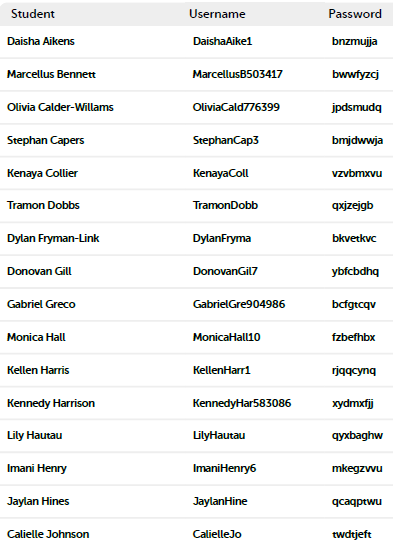 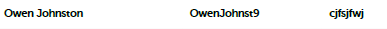 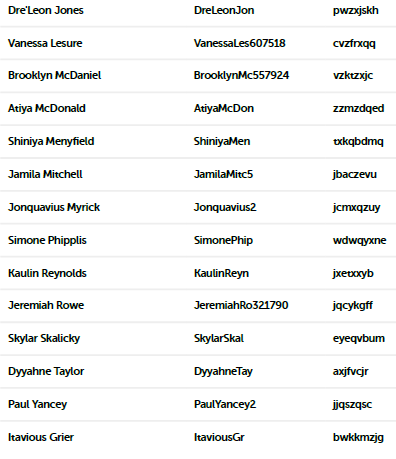 You MUST finish all 30 sets by 5/18 11:00 am to receive 5 extra points.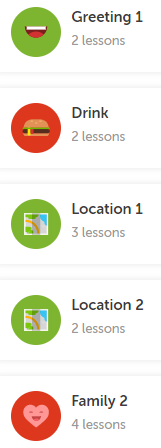 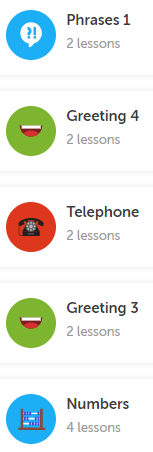 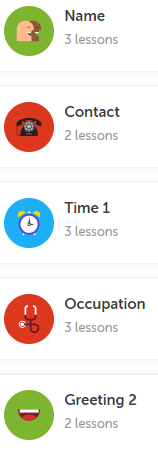 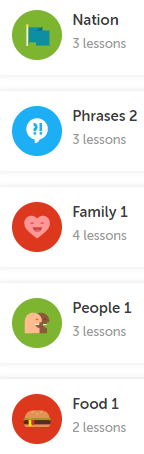 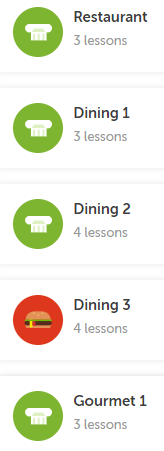 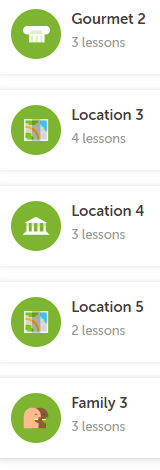 